Результати анкетування по ОП «Правоохоронна діяльність»З метою покращення якості викладання за Вашою освітньою програмою 262 «Правоохоронна діяльність» пропонуємо висловити свої думки щодо навчальних дисциплін, прочитаних у першому семестрі 2022-2023 н.р.В опитуванні брали участь 20 з 23 студентів1. Фахова українська мова та основи академічного письма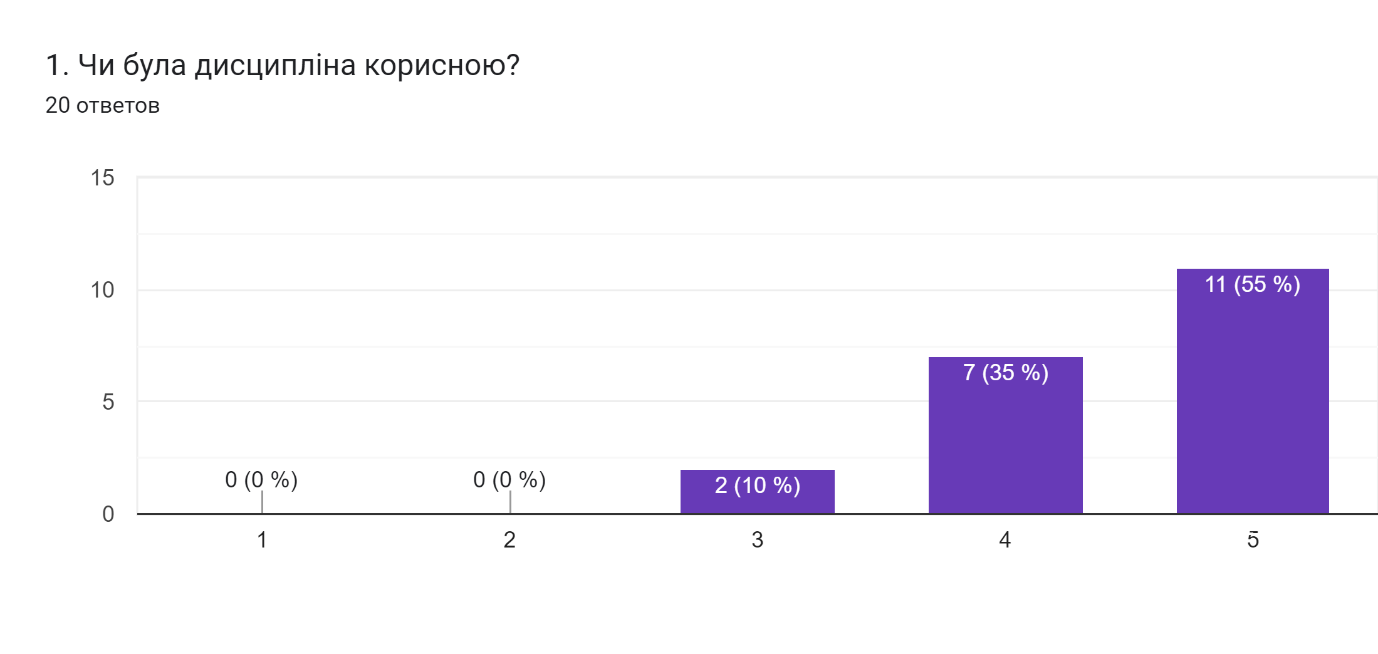 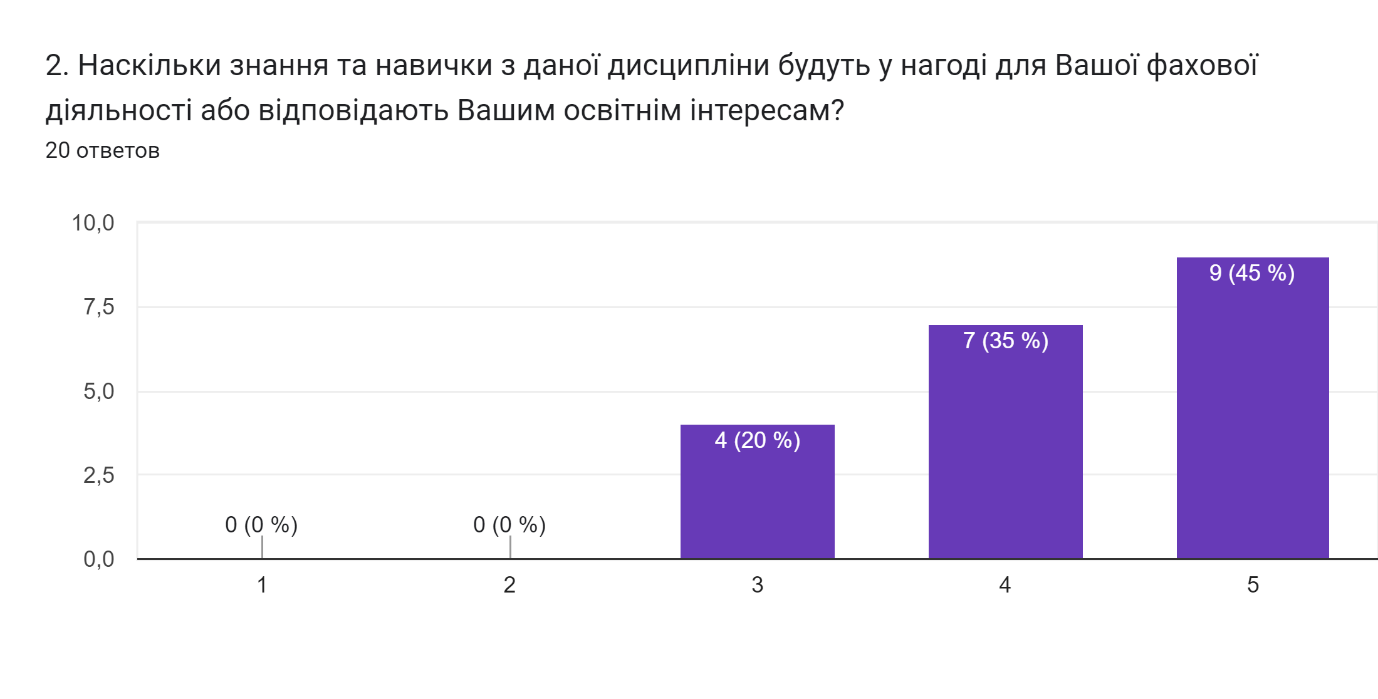 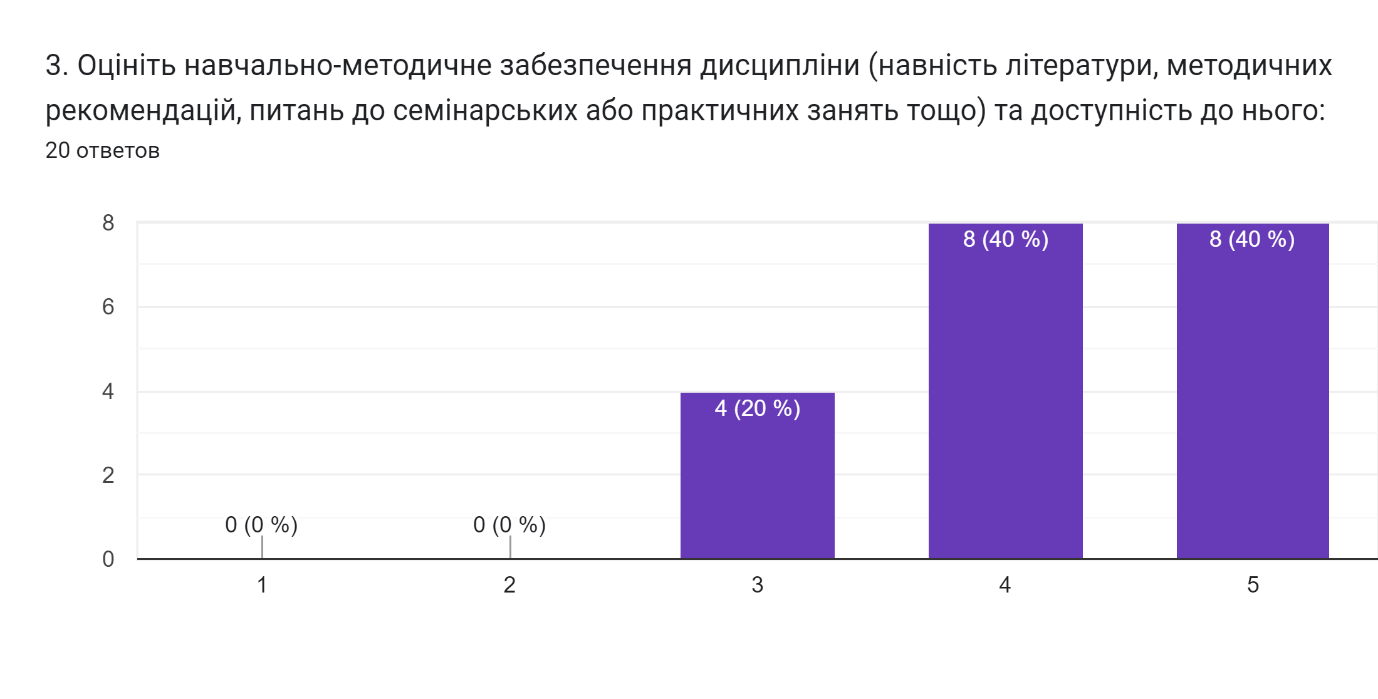 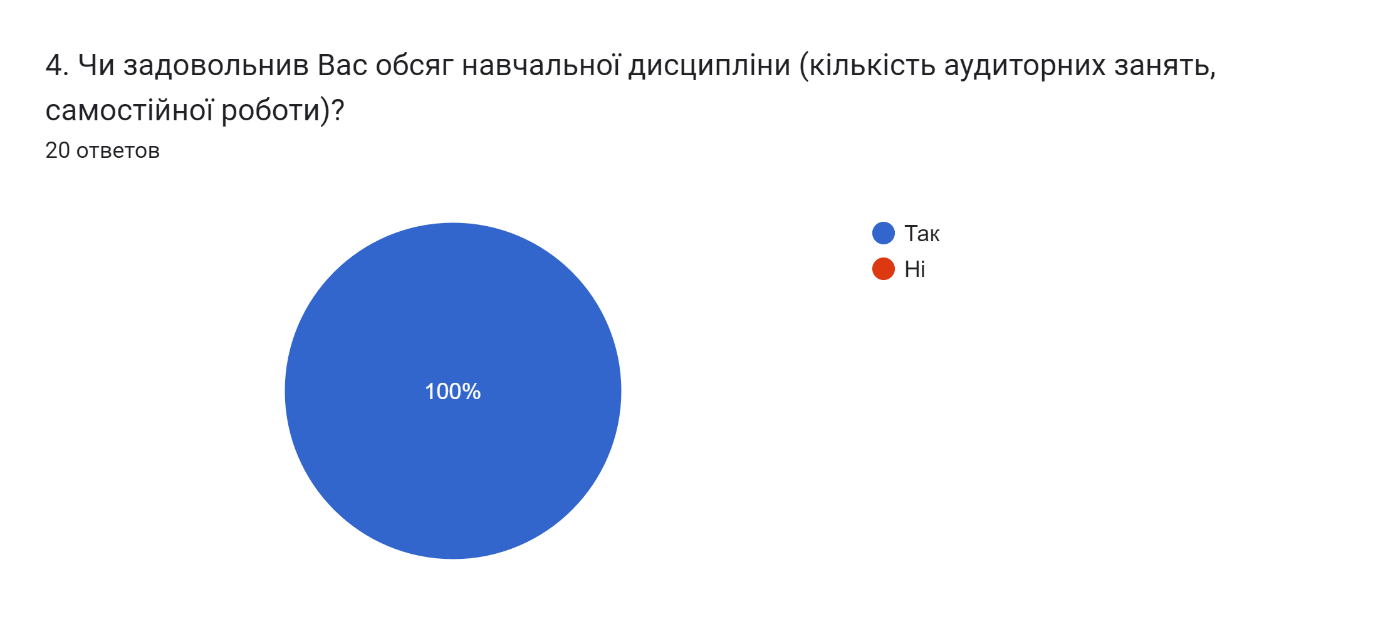 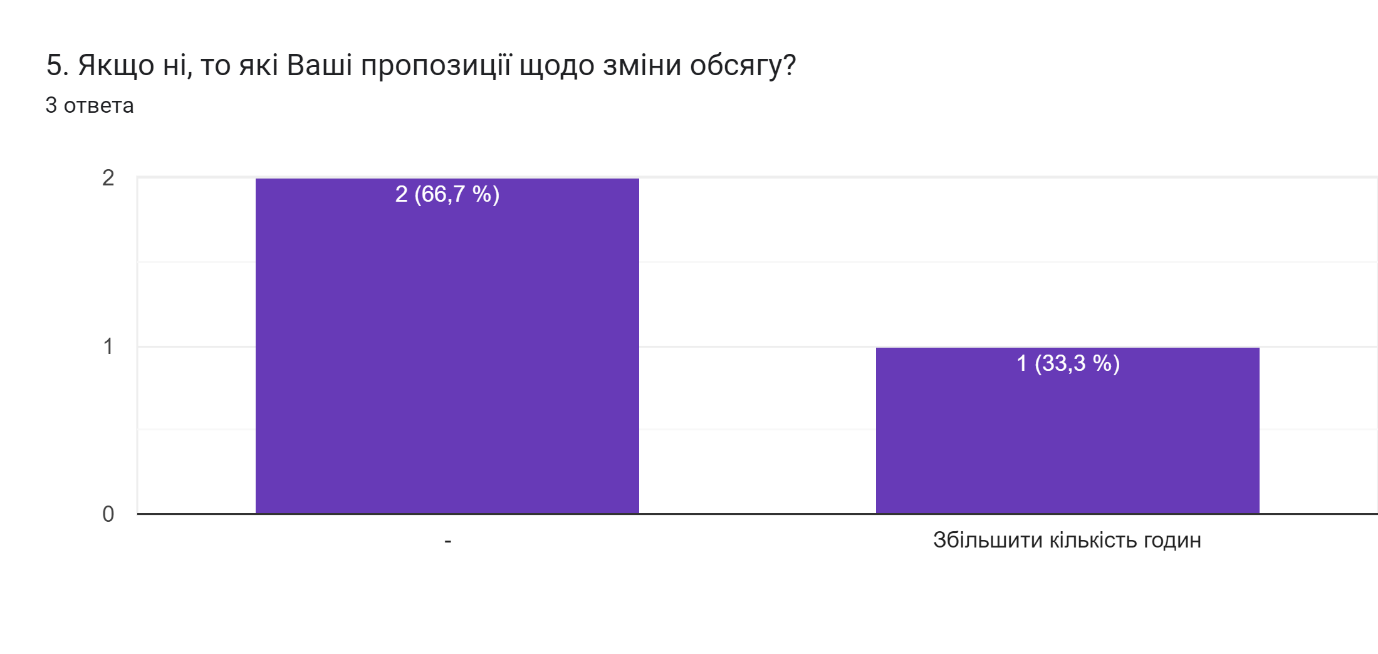 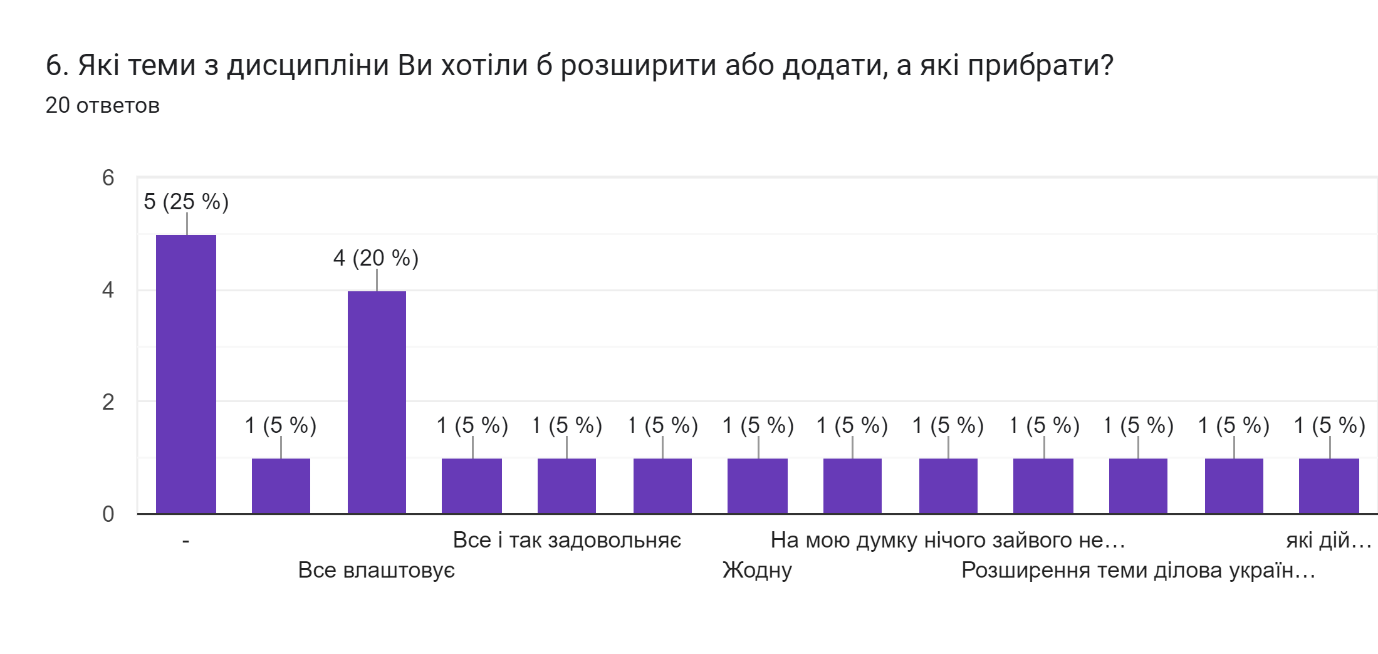 2. Спеціальна фізична підготовка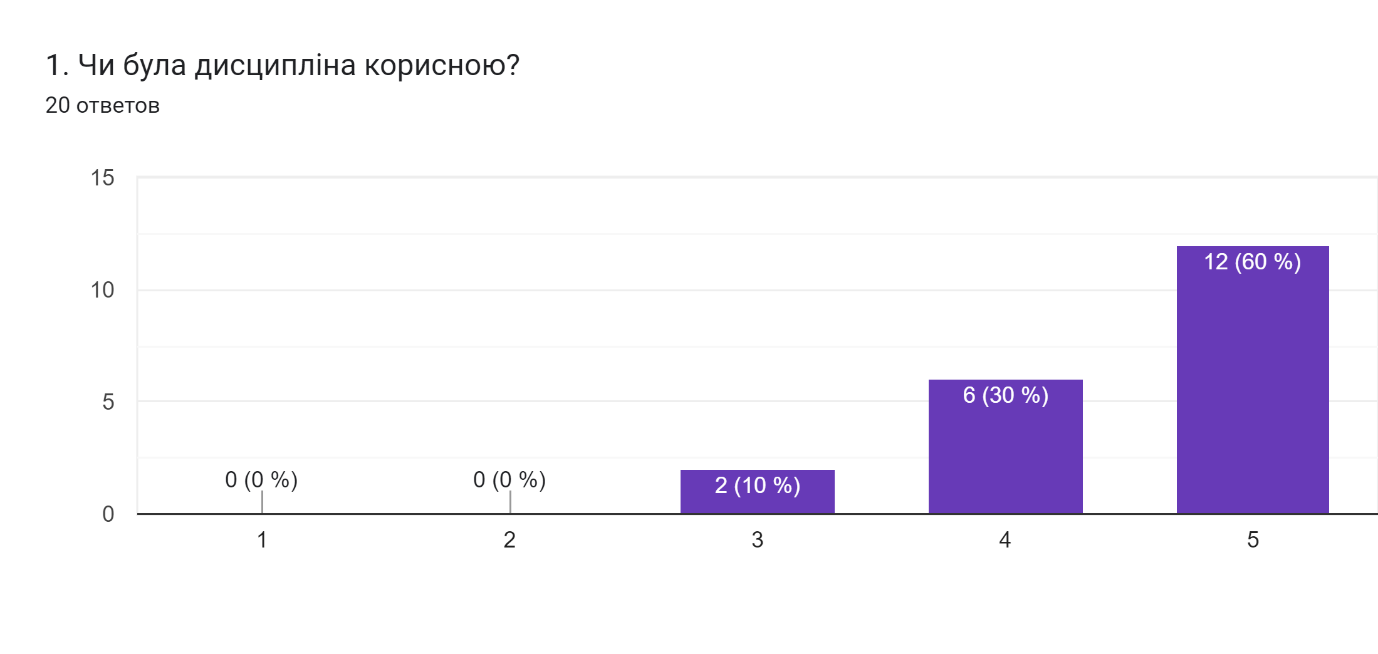 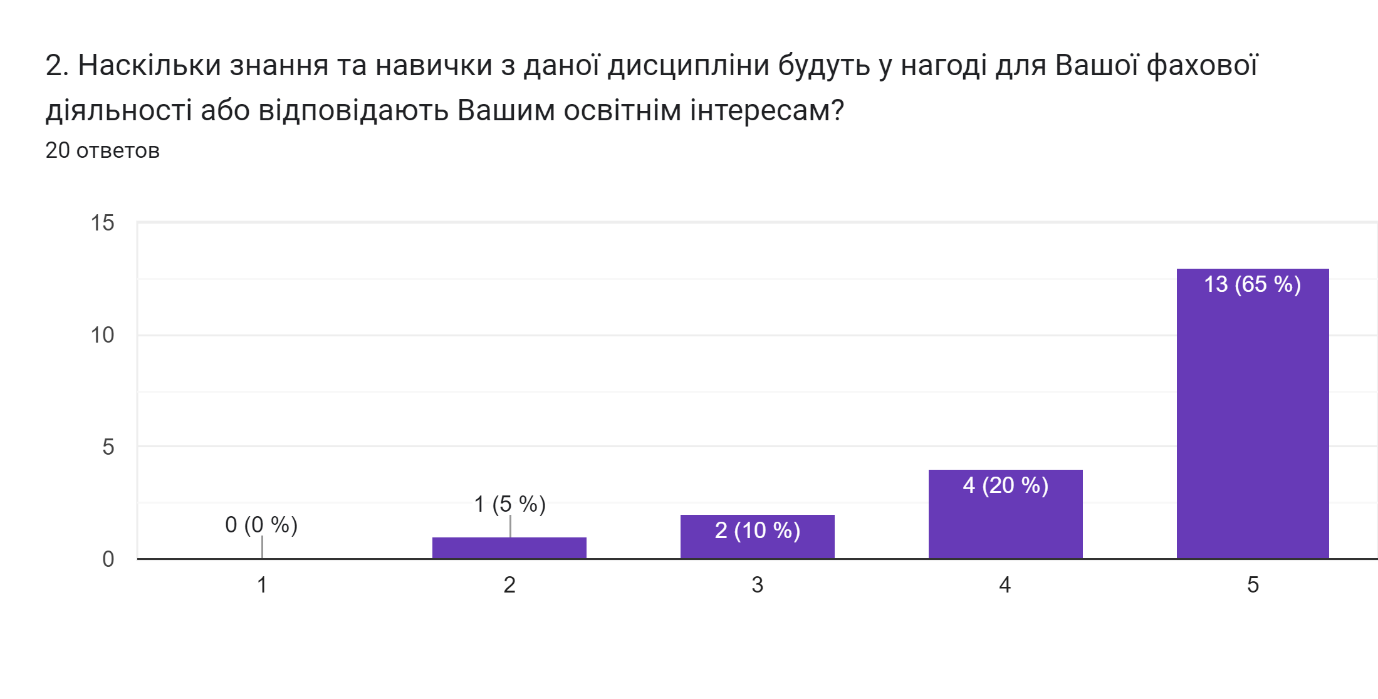 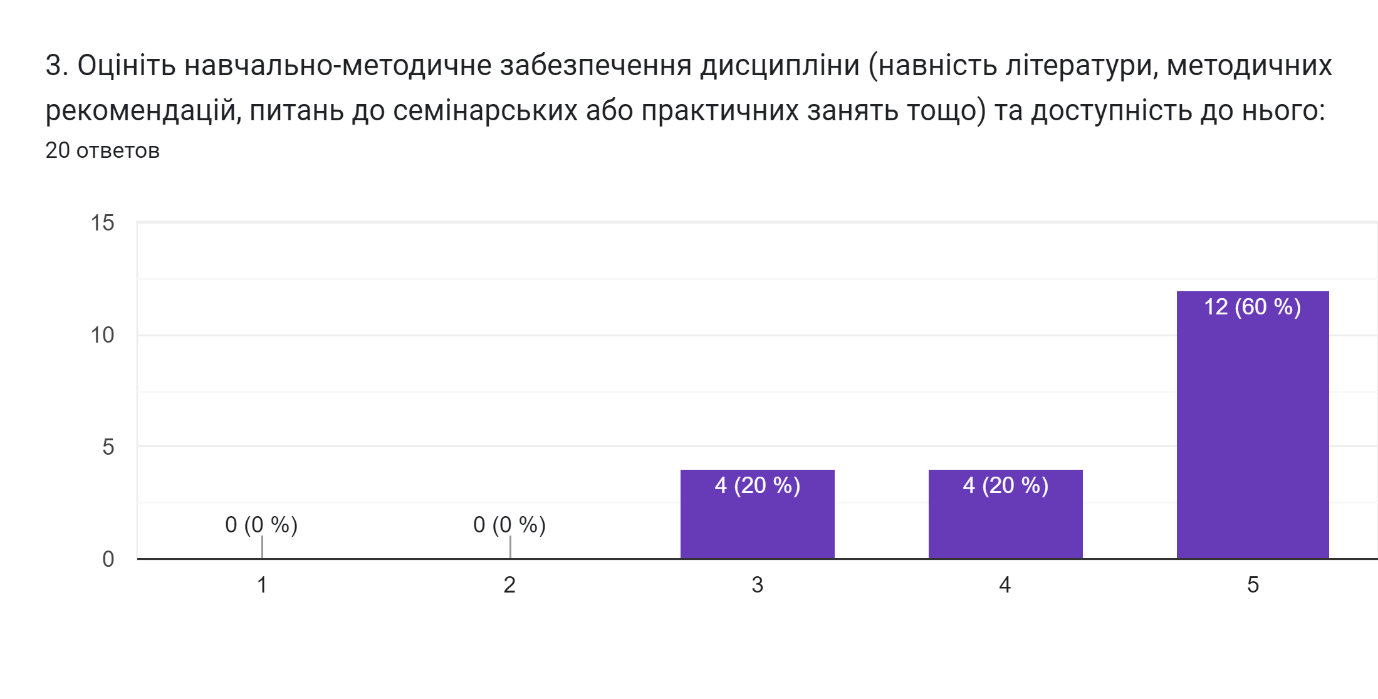 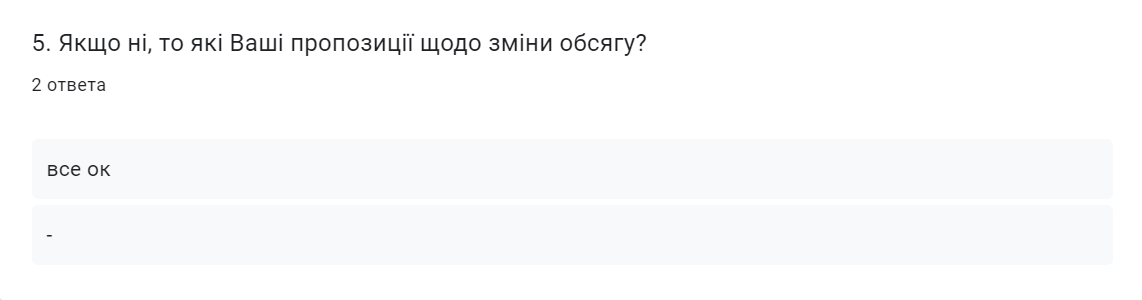 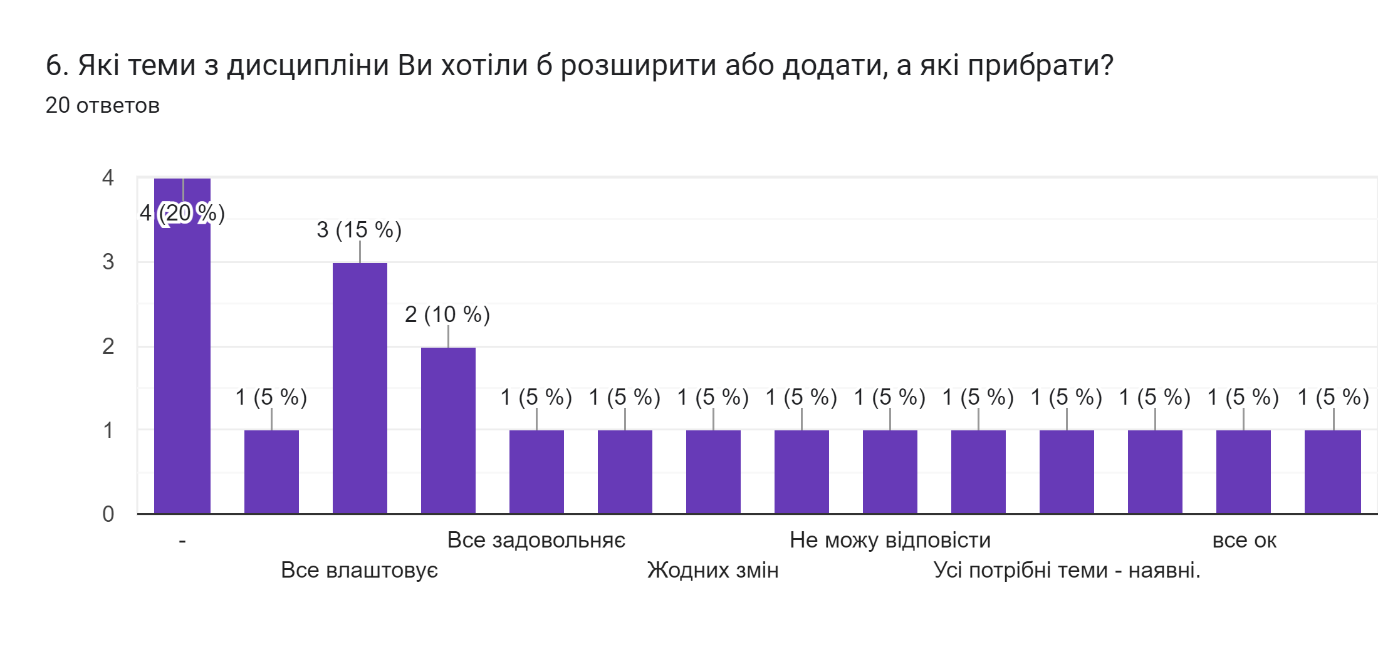 3. Інформаційні технології у правоохоронній діяльності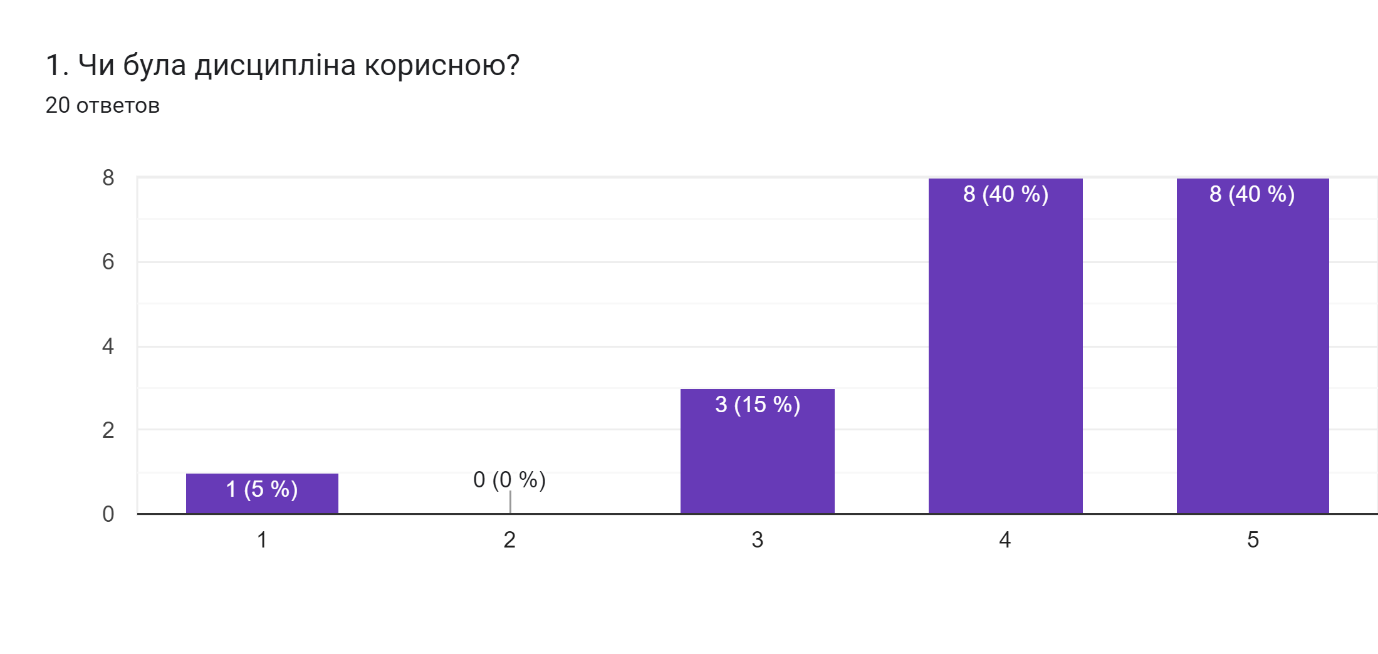 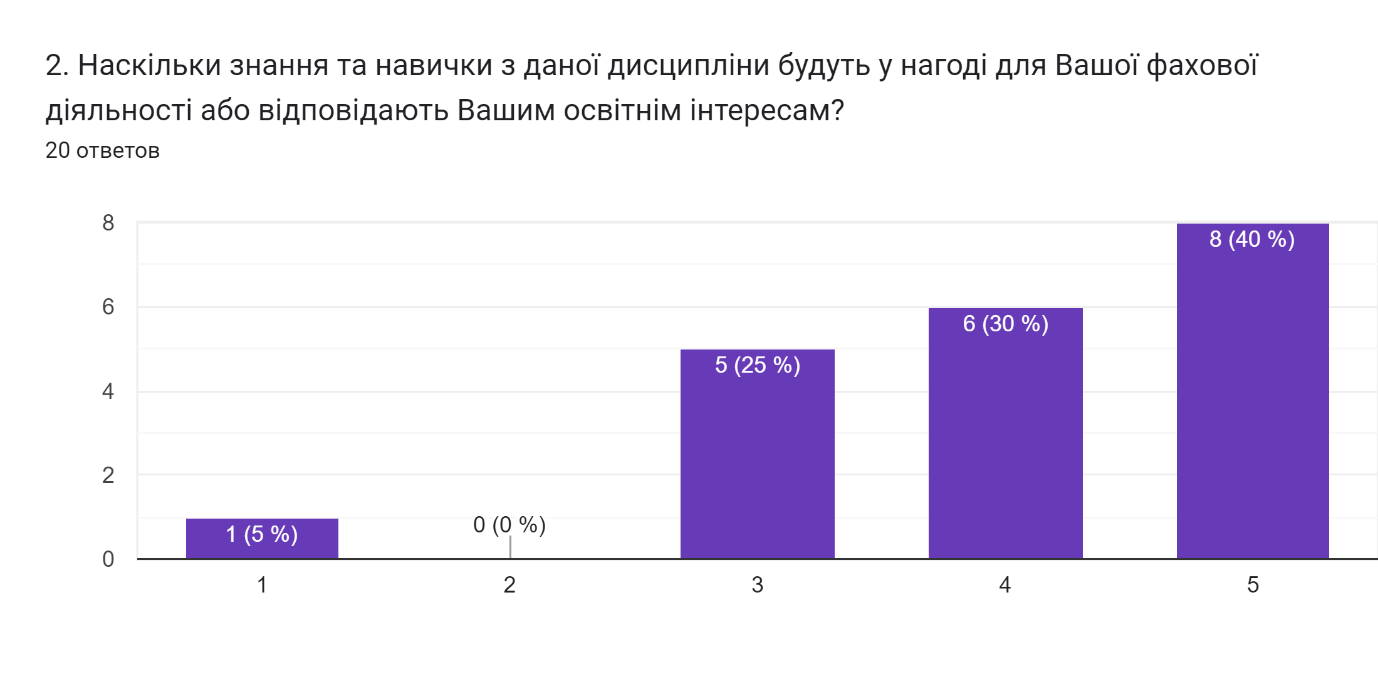 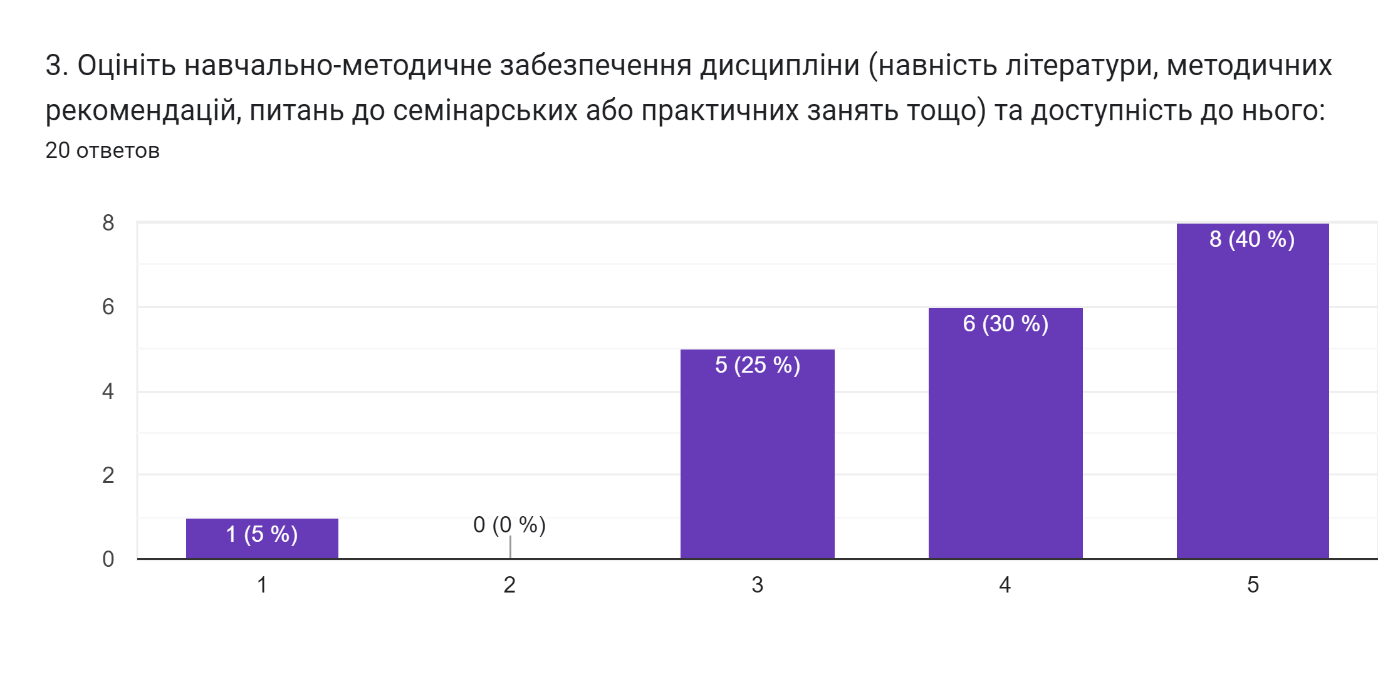 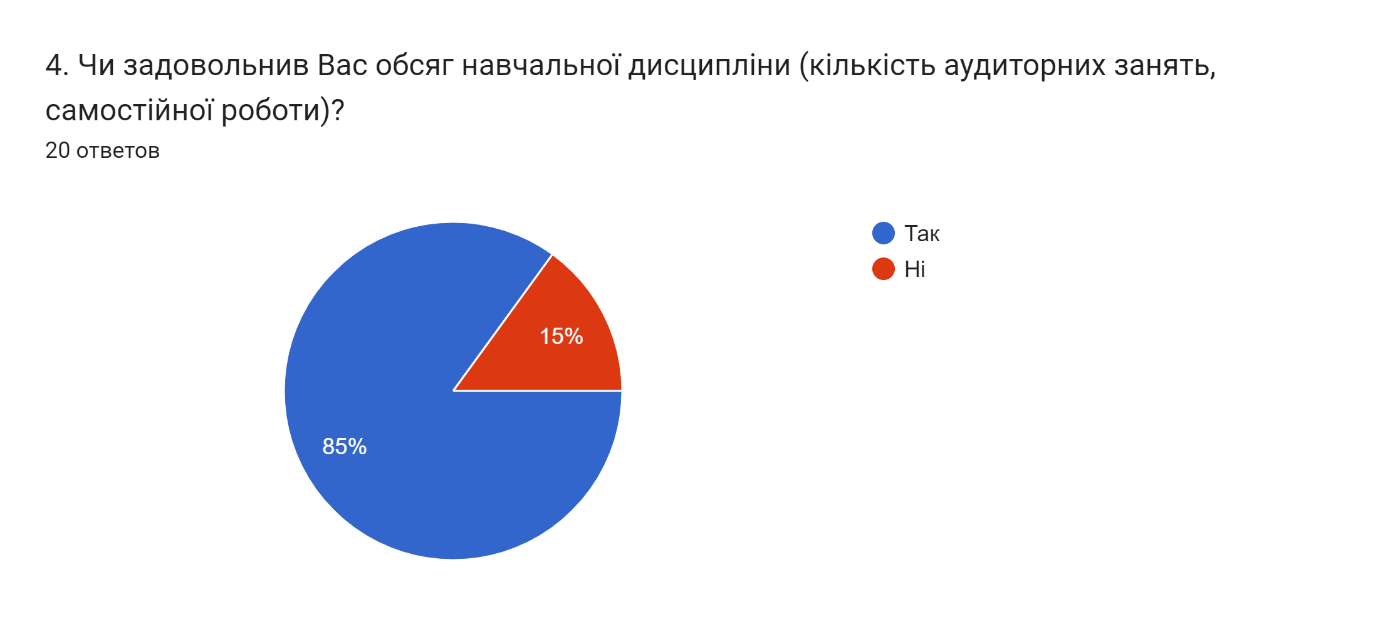 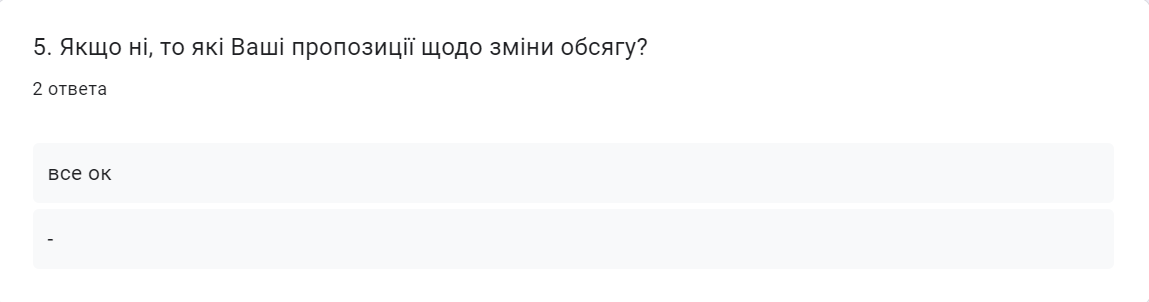 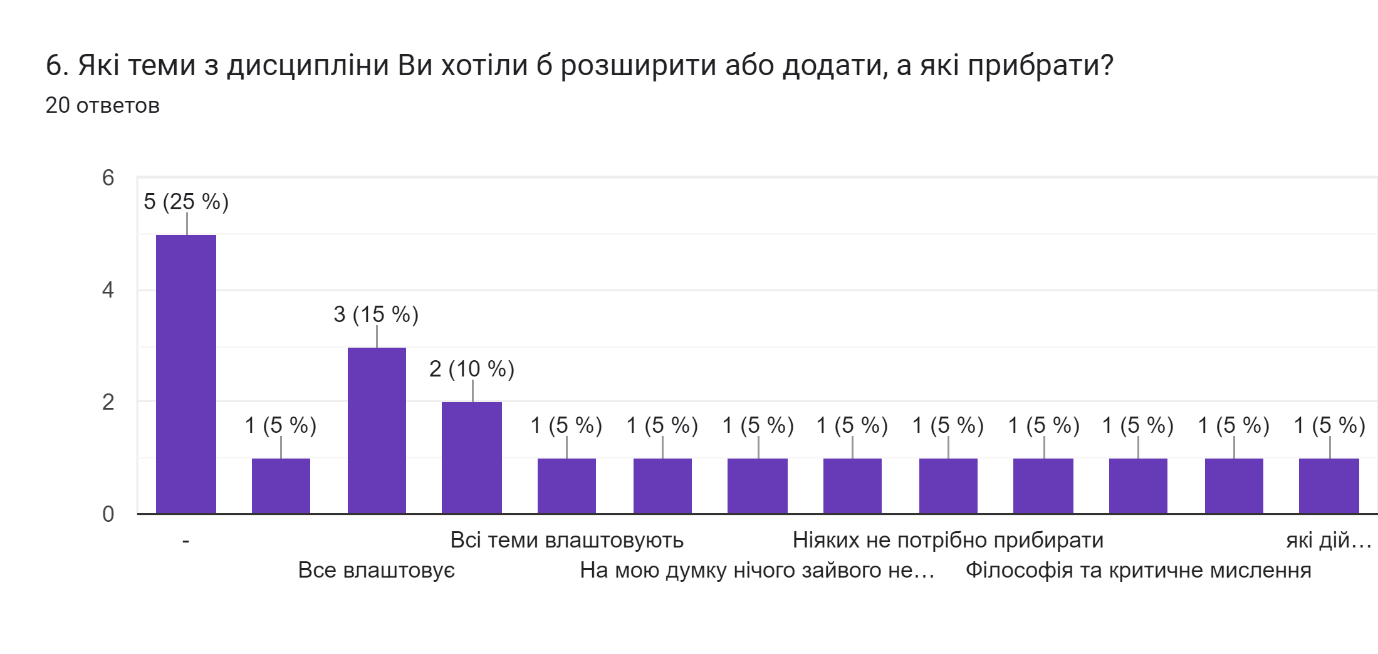 4. Деонтологічні основи правоохоронної діяльності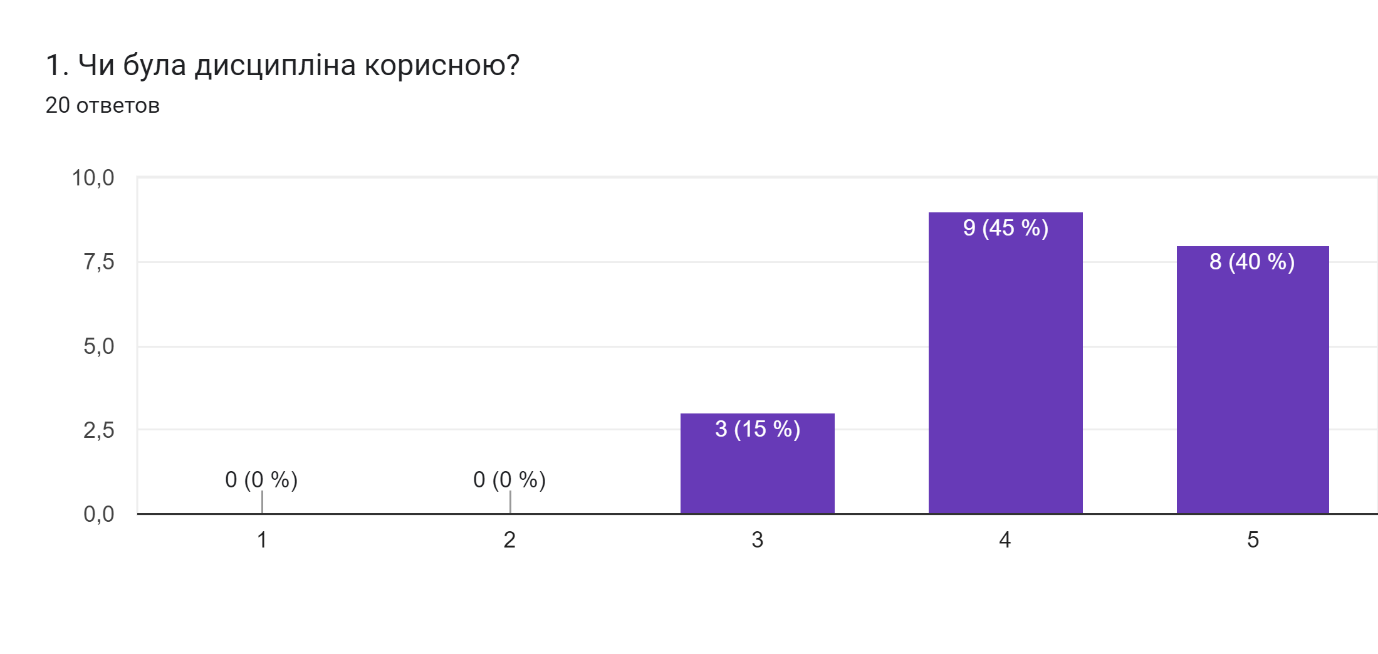 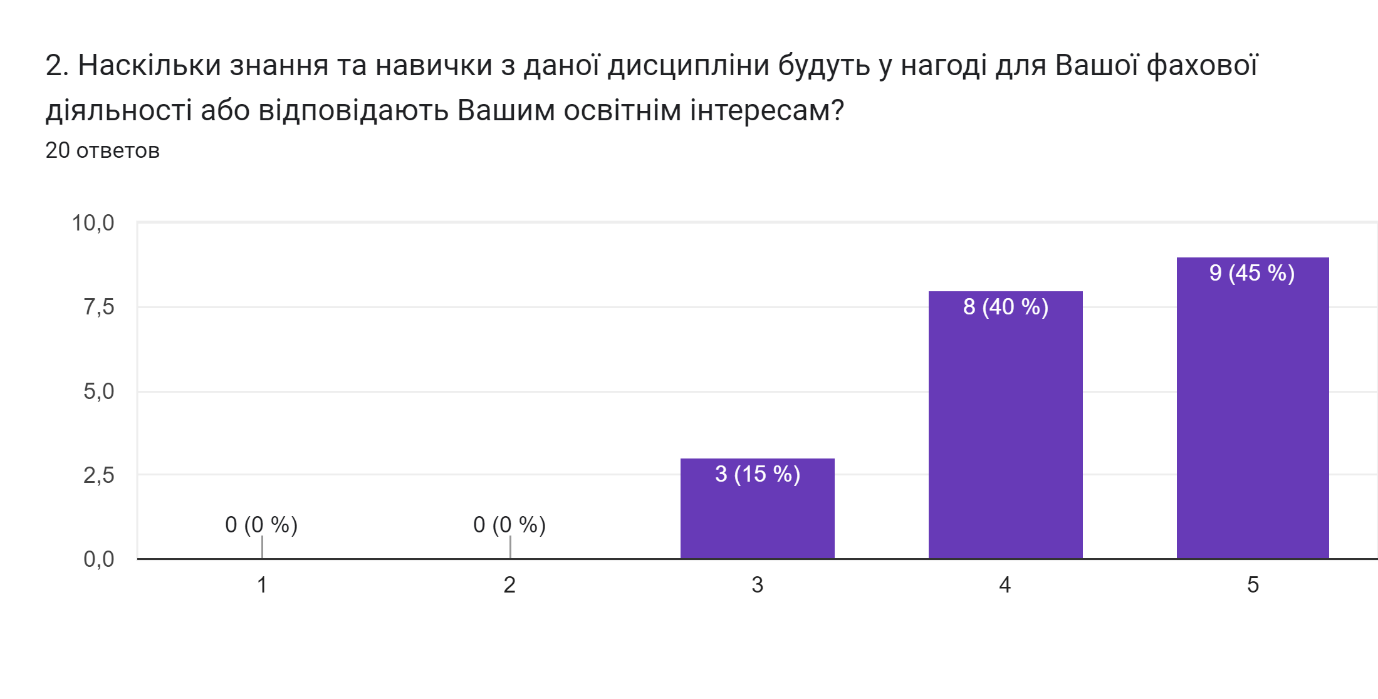 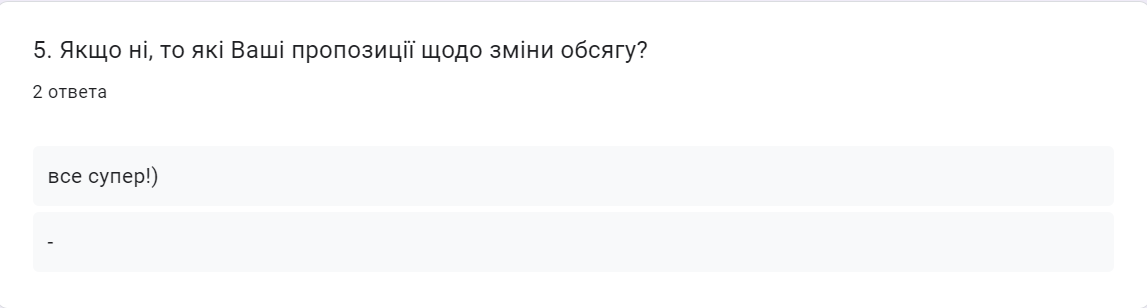 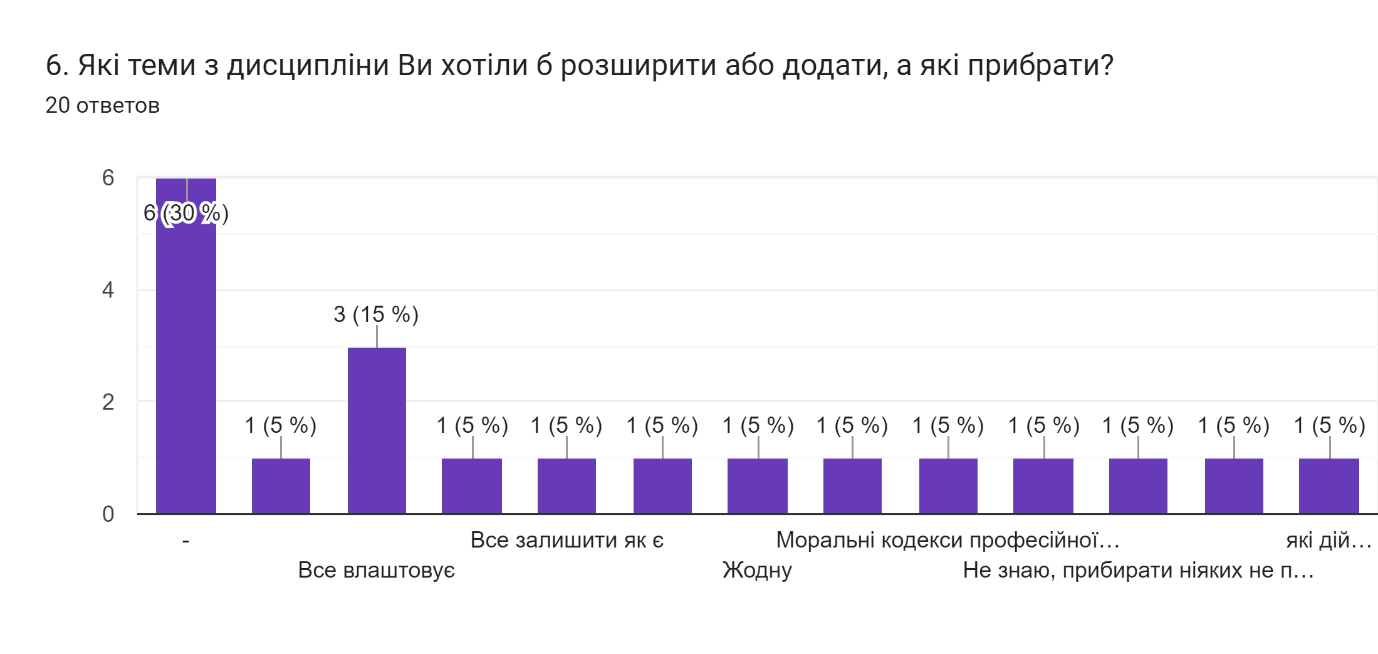 5. Філософія та критичне мислення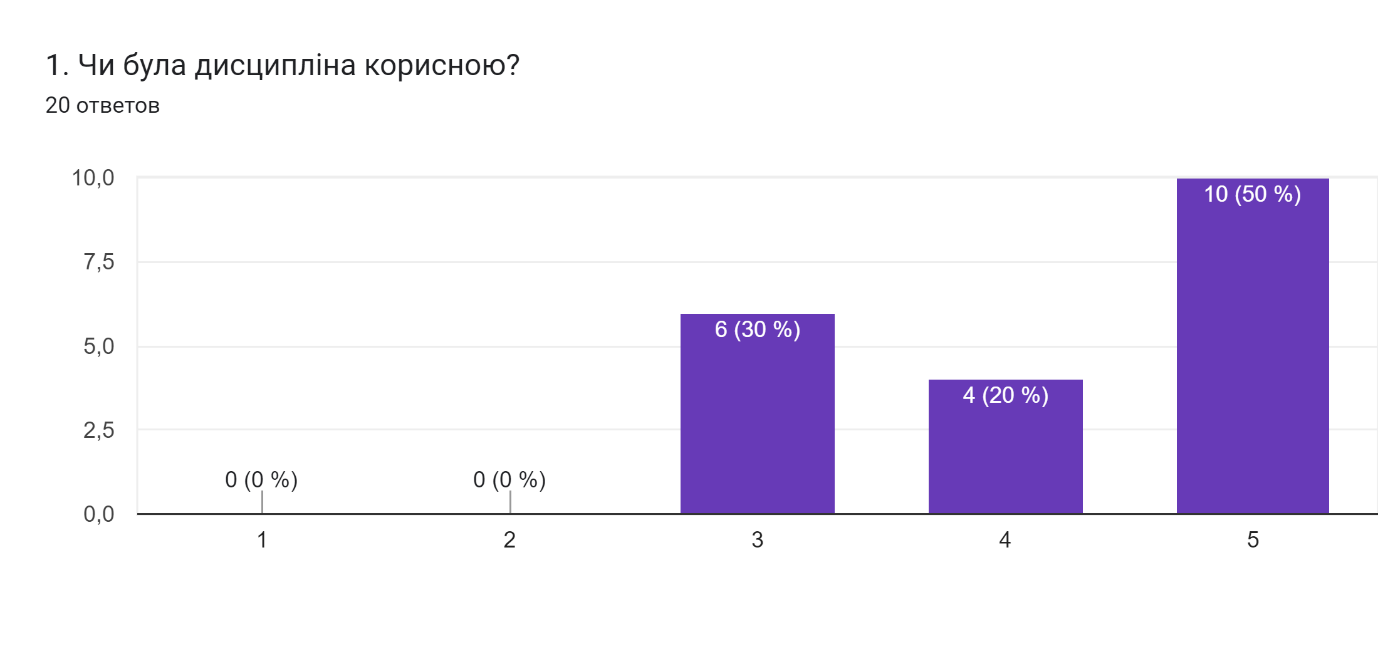 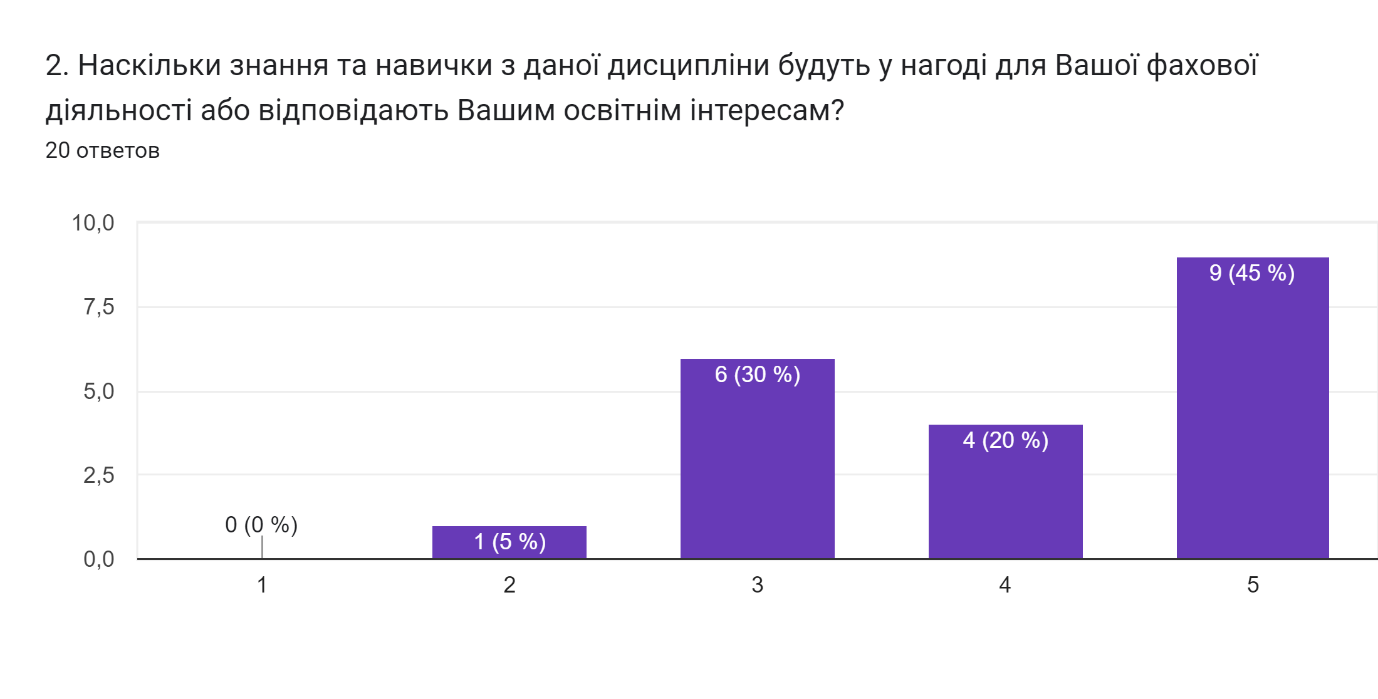 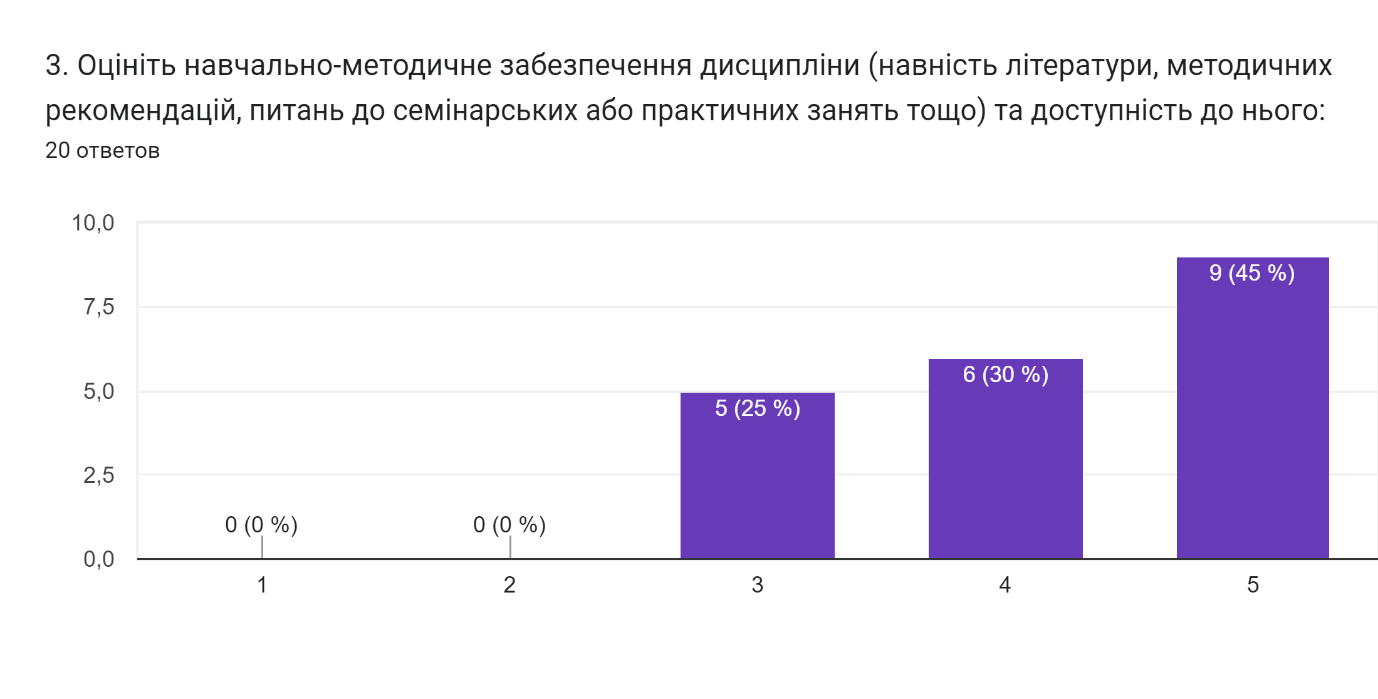 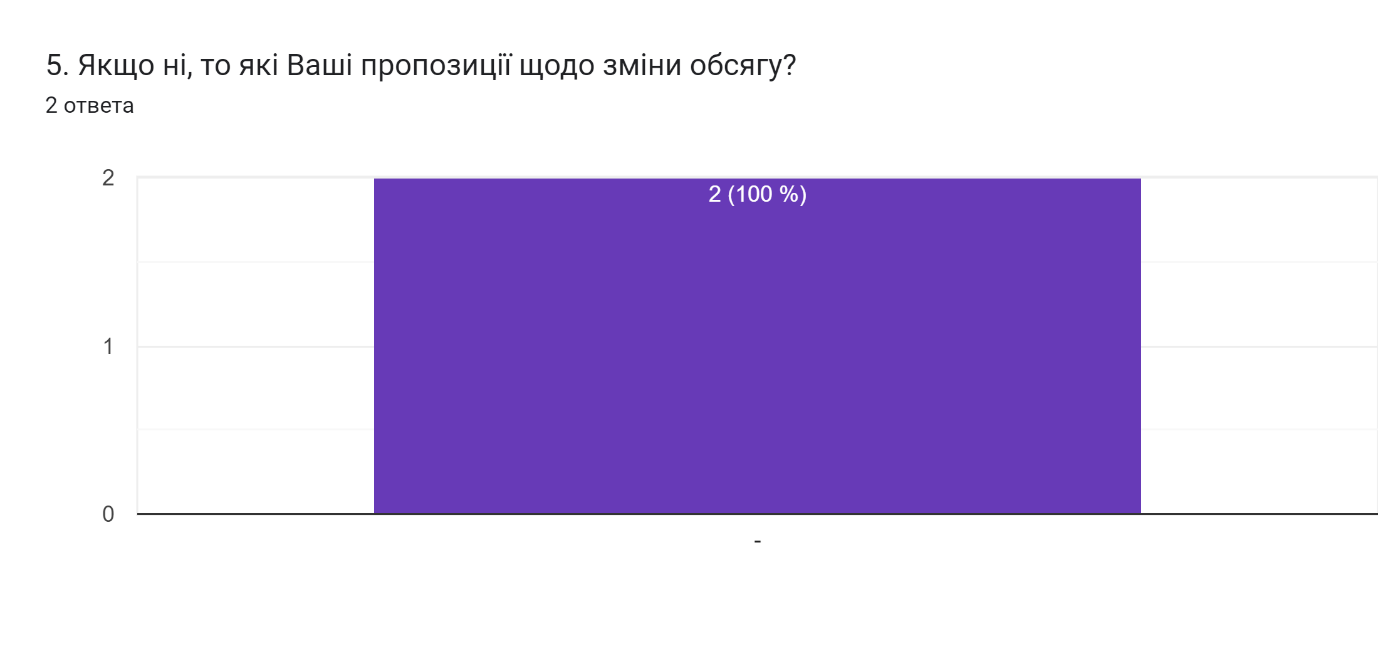 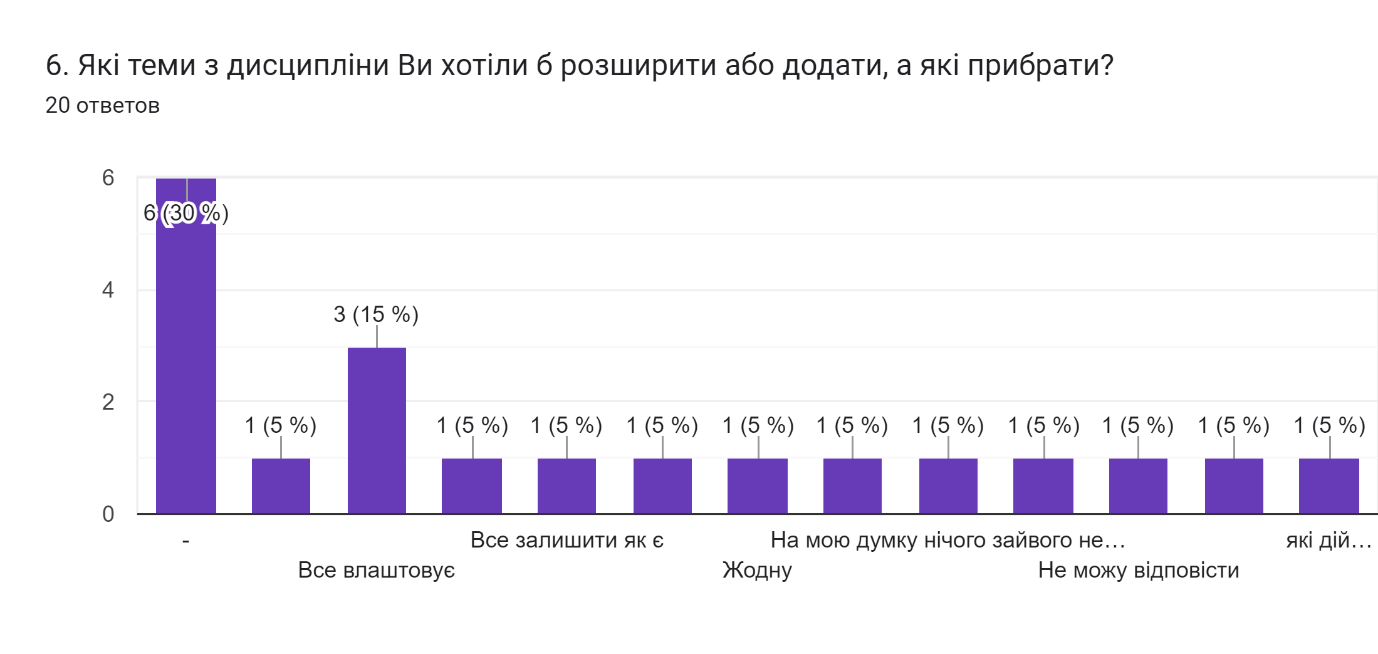 6. Історія правоохоронних органів України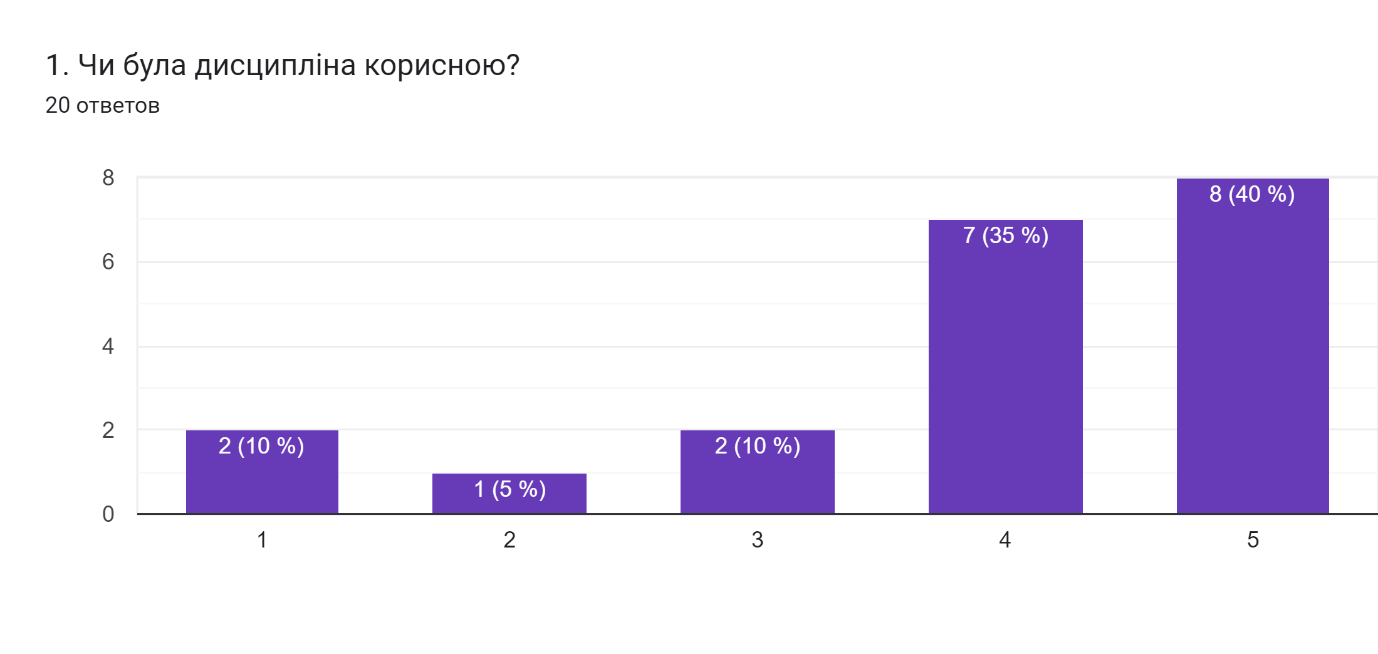 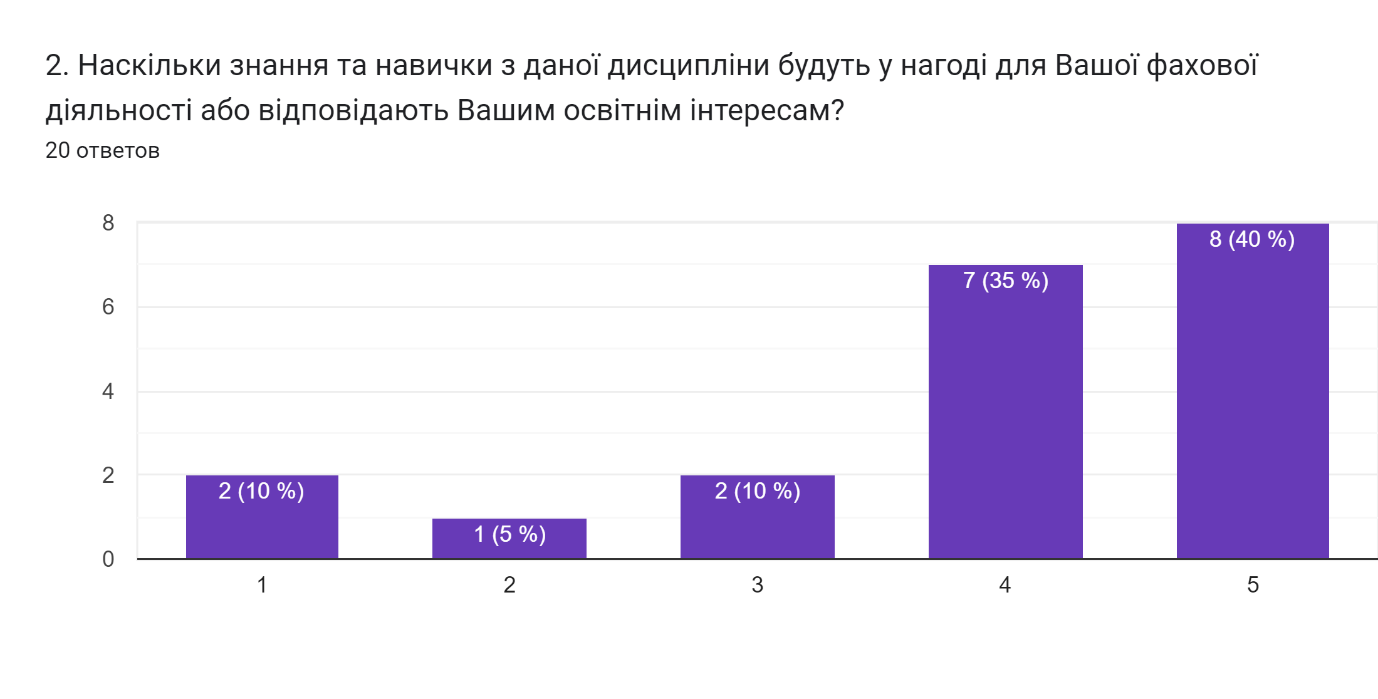 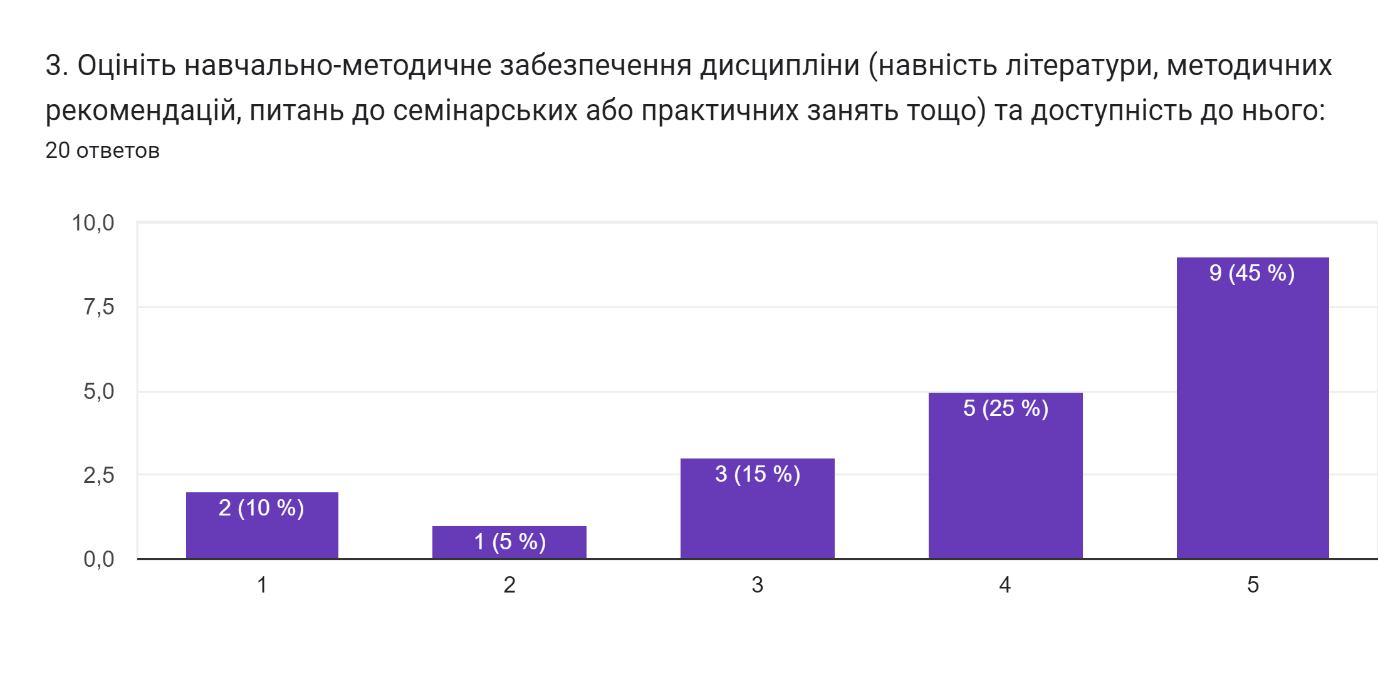 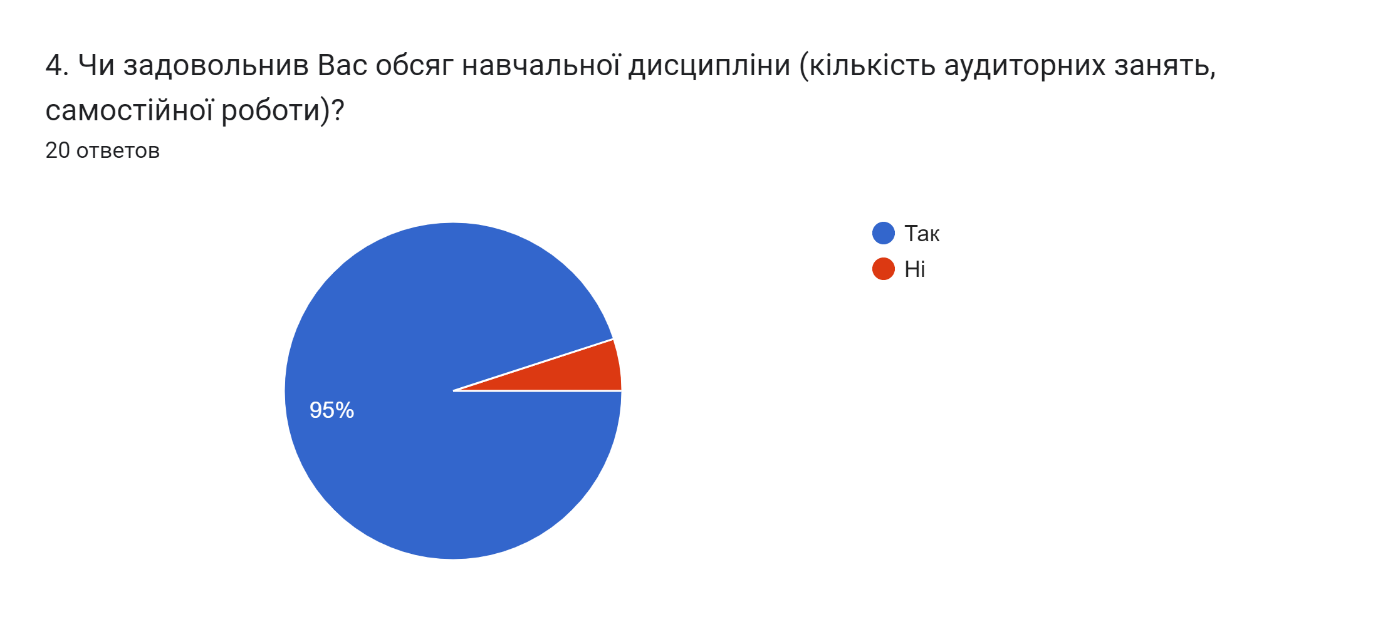 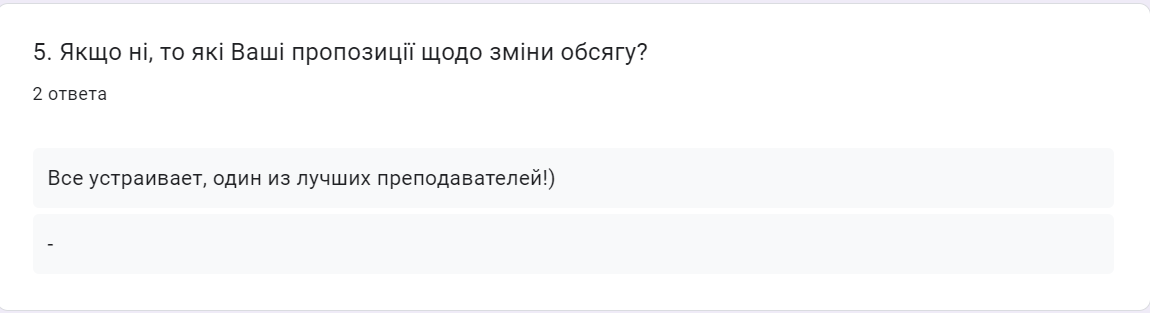 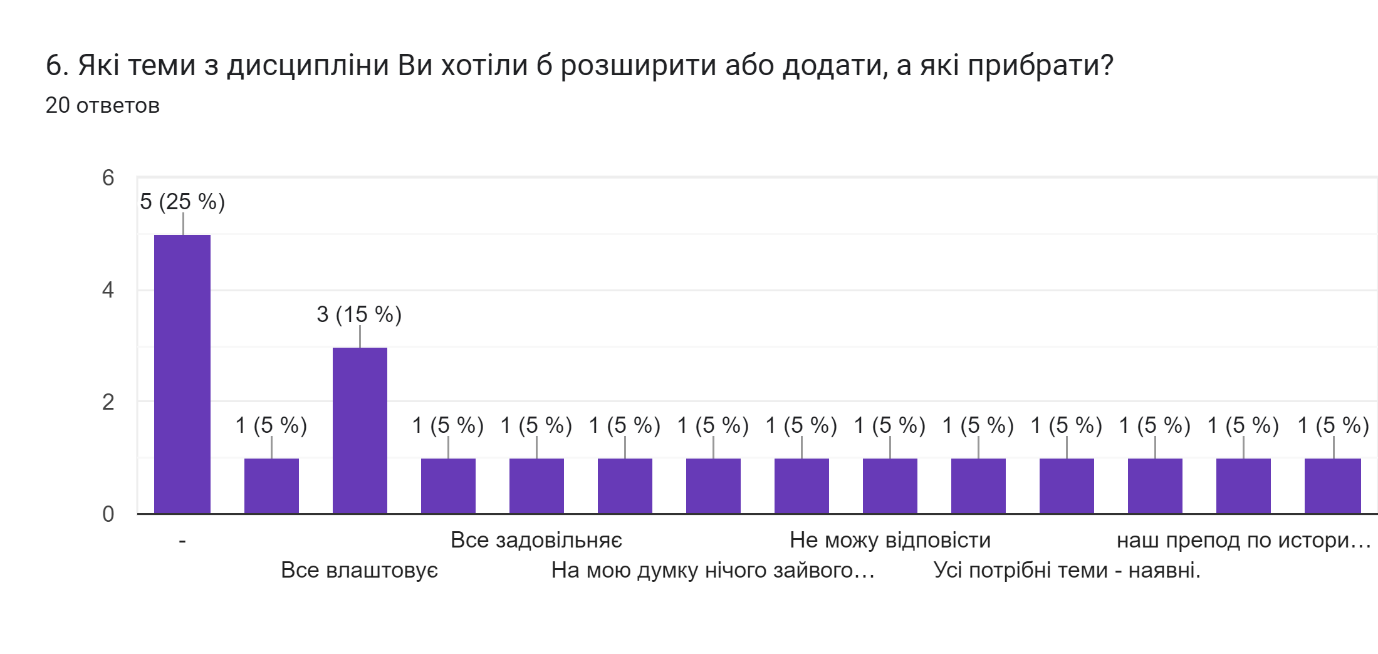 7. Конституційне право України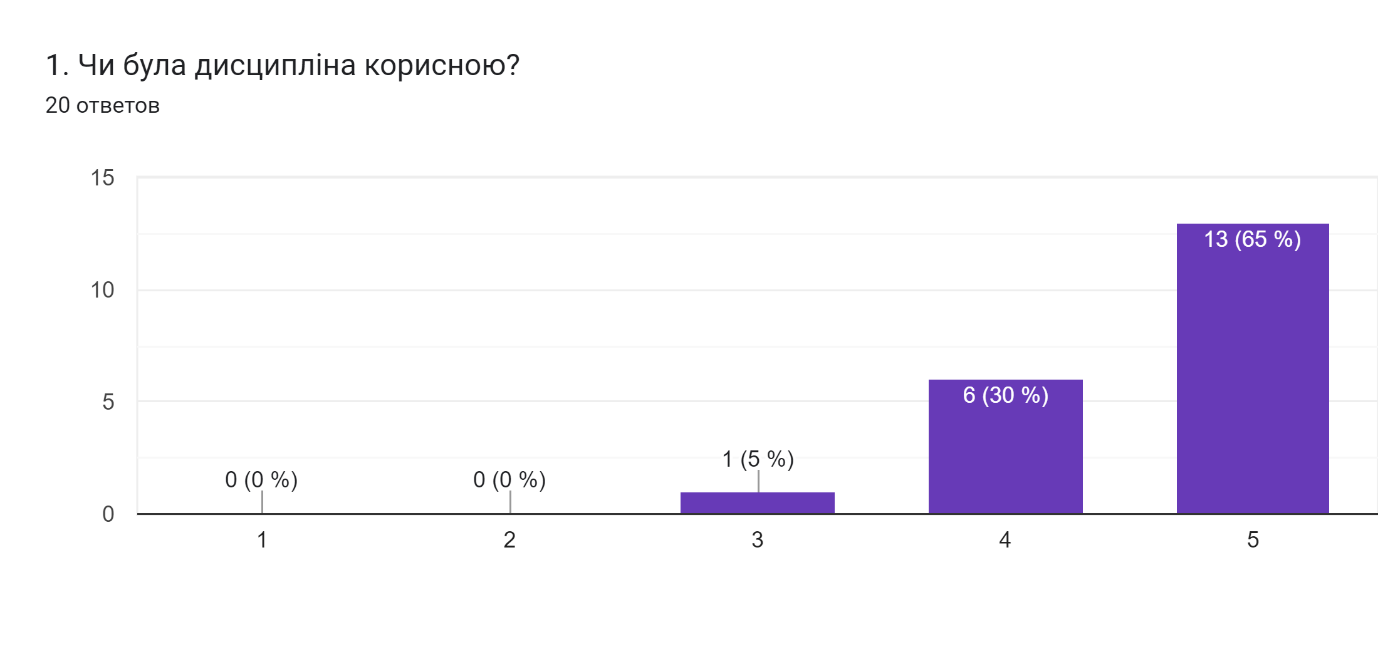 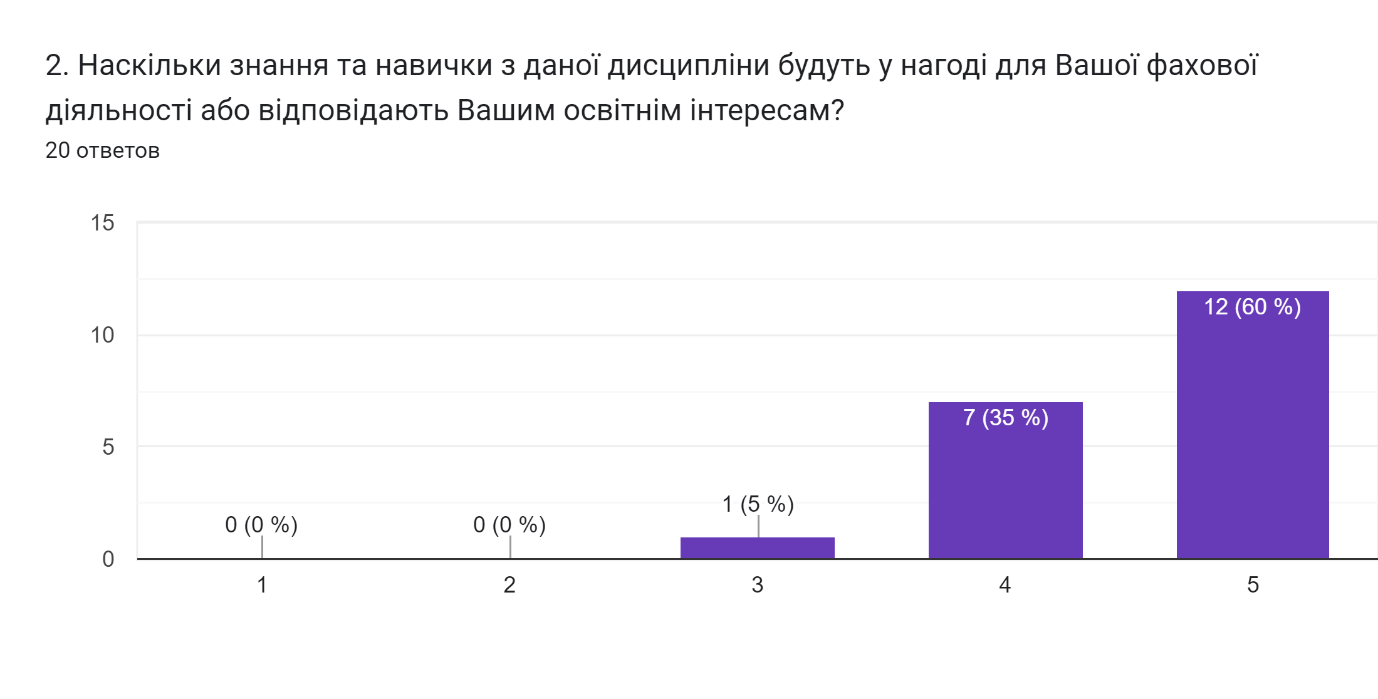 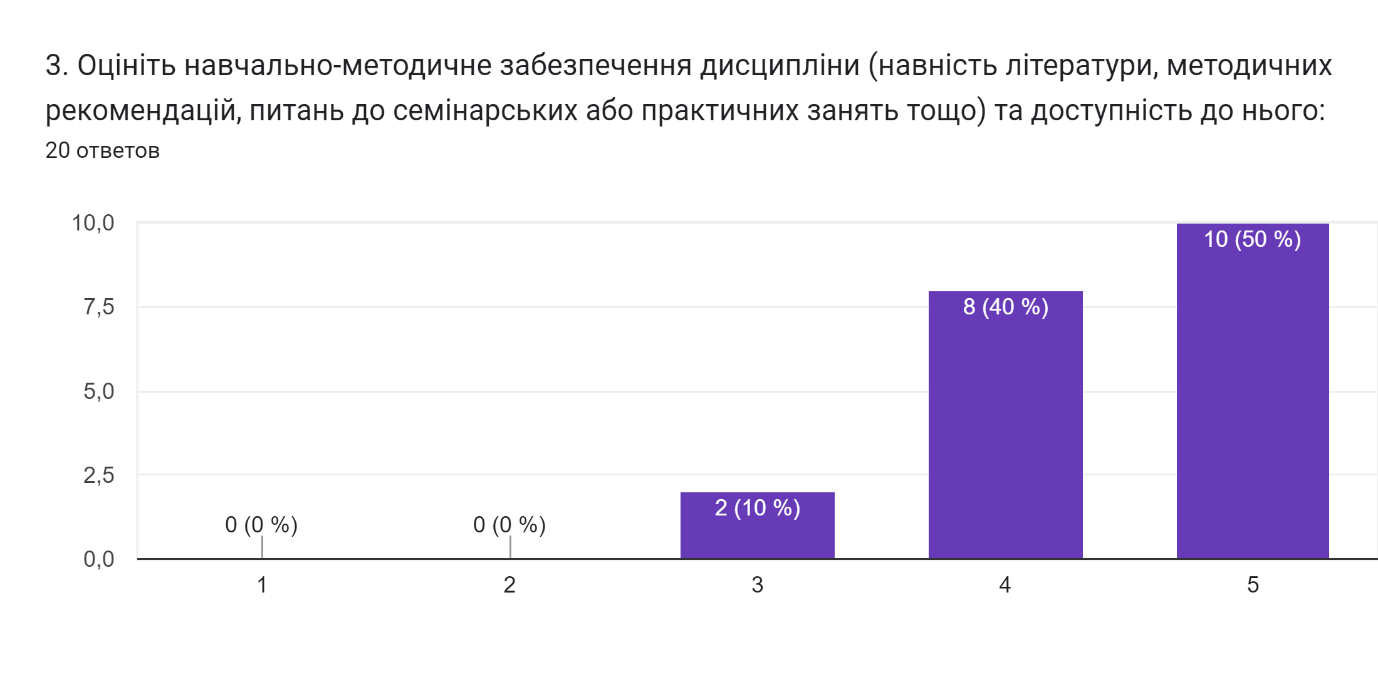 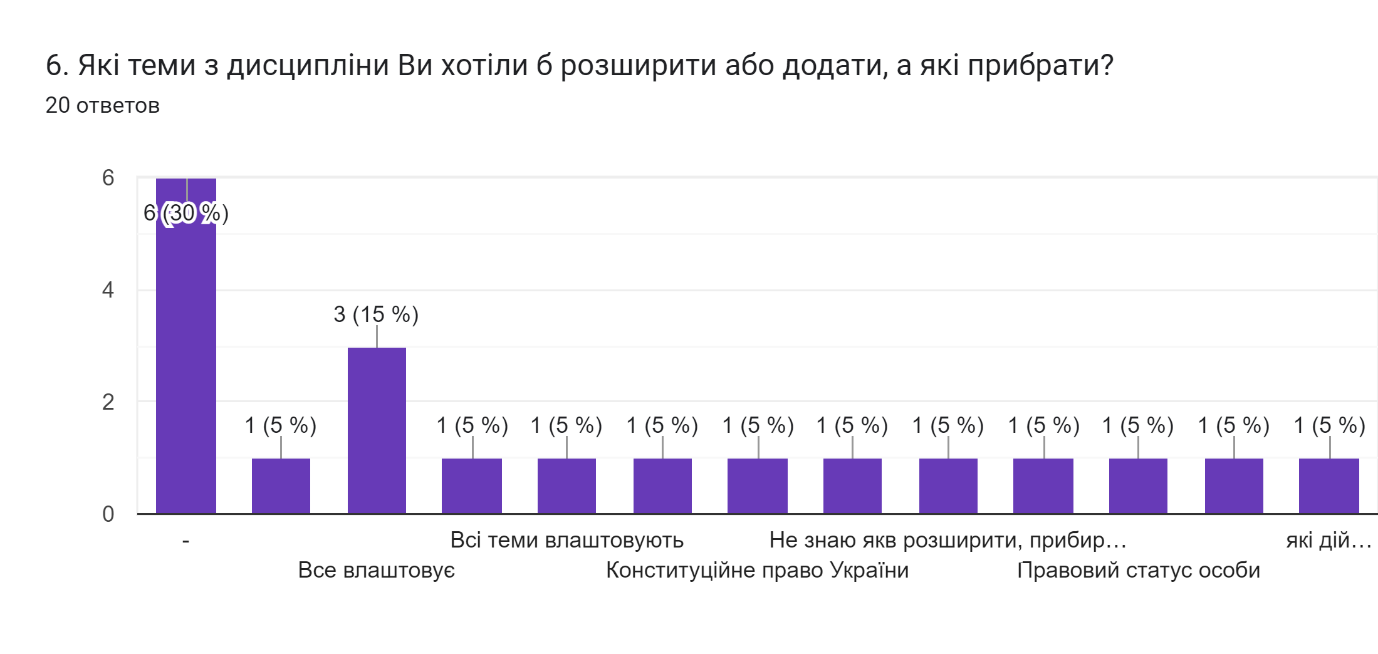 8. Теорія держави і права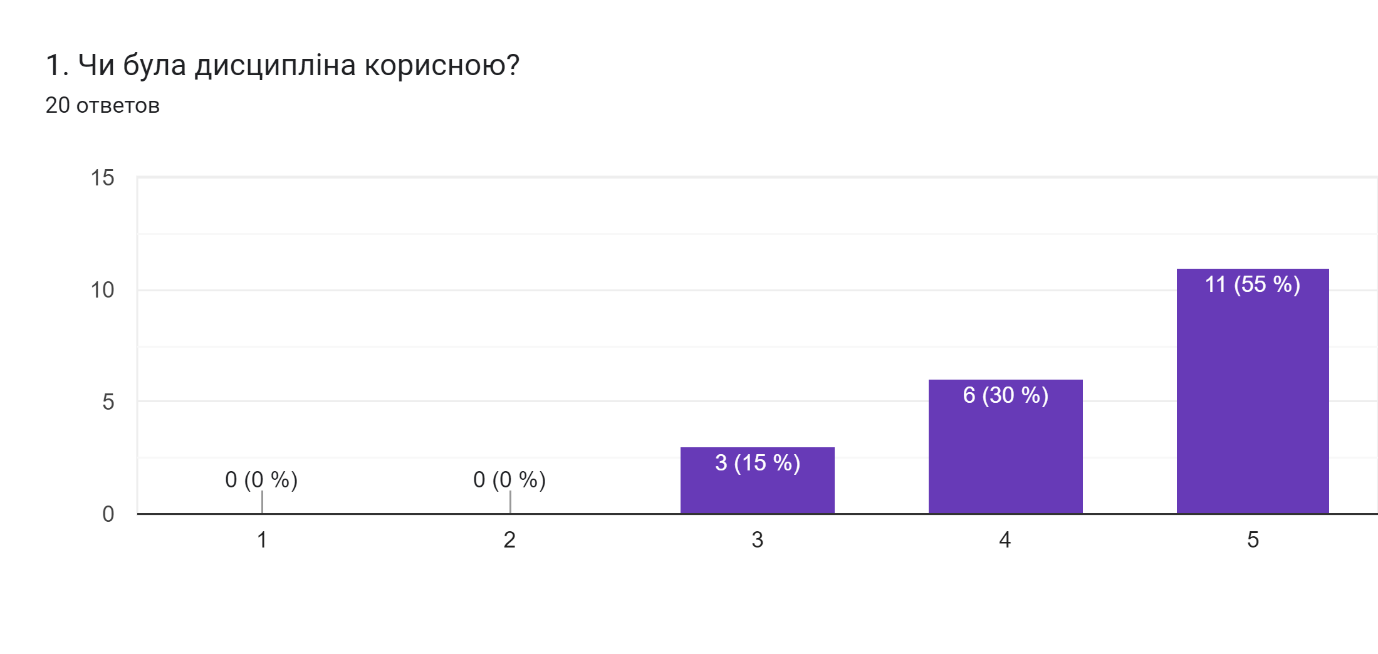 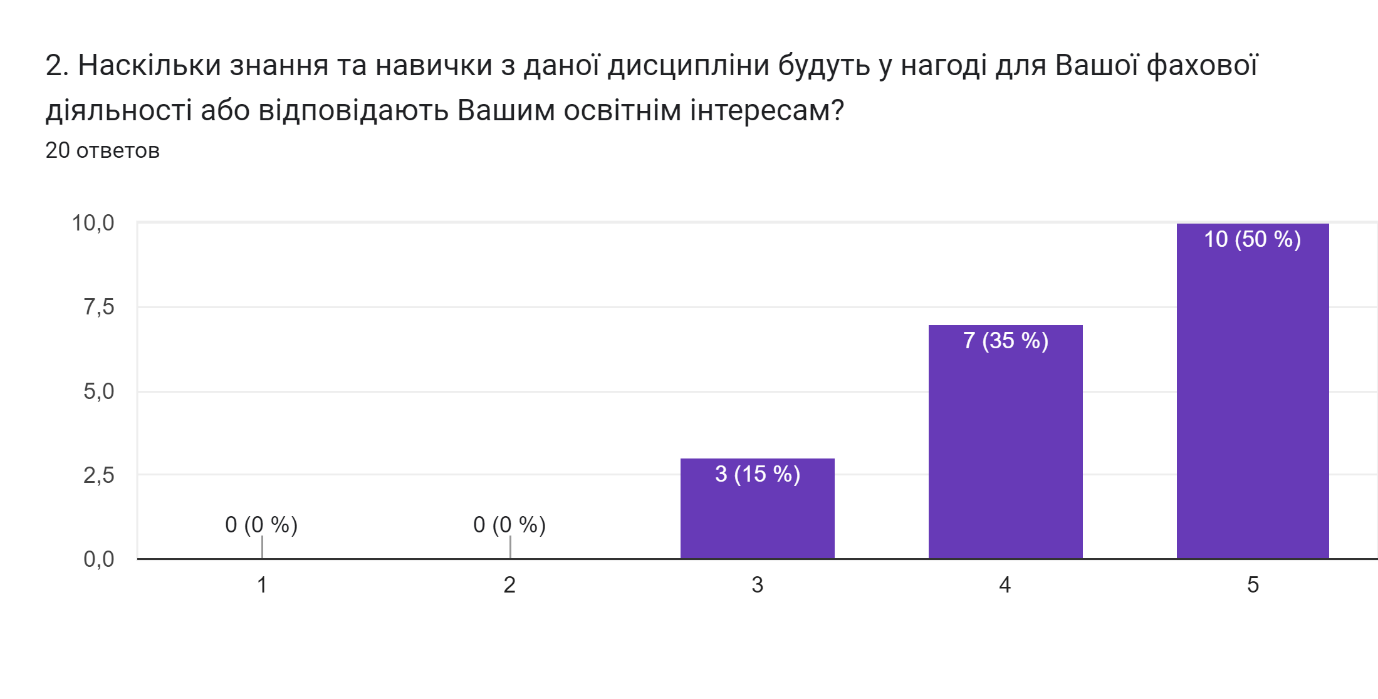 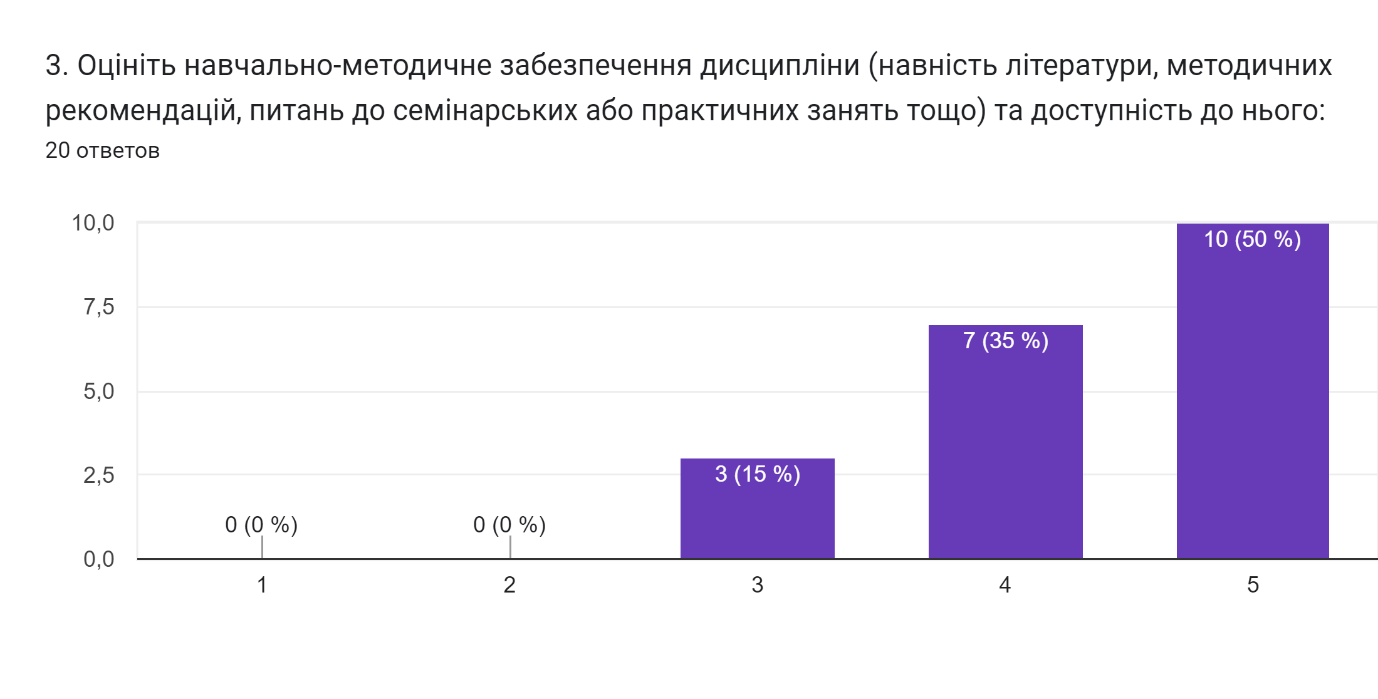 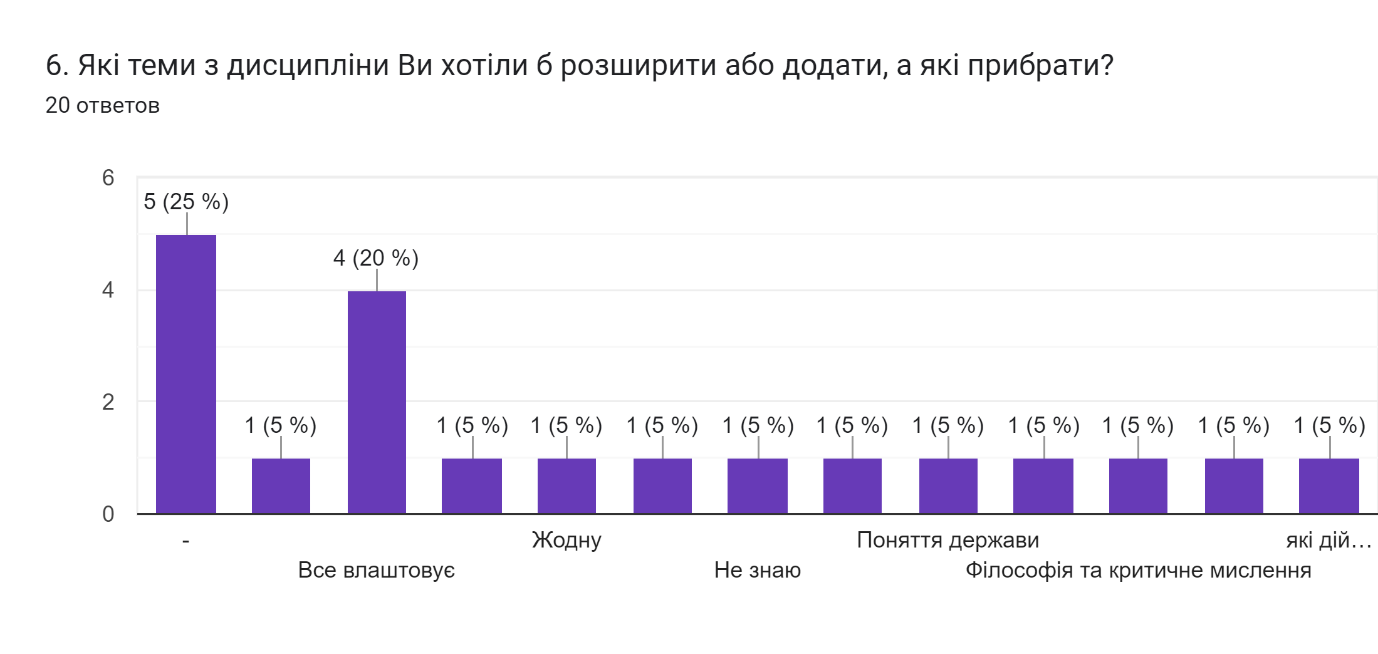 